 Sample examination materials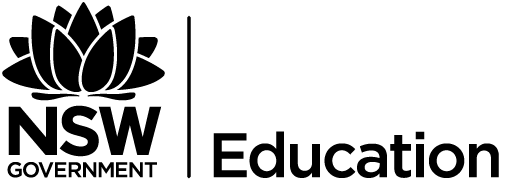 Sample questionsEnglish as an additional language or dialect (EAL/D)Disclaimer – this sample examination was guided by the NSW Education Standards Authority (NESA) sample examination materials, assessment and reporting advice and examination specifications. The paper models the style and range of questions that could be asked of students in the HSC.Paper 1General instructionsReading time – 10 minutesWorking time – 1 hour and 30 minutesWrite using black penA Stimulus Booklet is provided with this paperTotal marks: 45Section I – 30 marksPart A – 15 marksAttempt questions 1 – 5Allow about 30 minutes for this partPart B – 15 marksAttempt Example A or B or CAllow about 30 minutes for this partSection II – 15 marksAttempt example A or BAllow about 30 minutes for this sectionSection I – Module A: Texts and Human ExperiencesPart A – 15 marksAttempt Questions 1-5Allow about 30 minutes for this part.Your answers will be assessed on how well you:demonstrate understanding of human experiences in textsdemonstrate understanding of the ways language shapes and expresses perceptionsExamine texts 1, 2, 3 and 4 in the Stimulus Booklet carefully and then answer the questions below.Question 1 (2 marks)What is the paradox highlighted in text 1?Question 2 (3 marks)Compare the representations of poverty in text 1 and text 2.Questions 3 (2 marks)How does the poet use language to create a sense of empathy in text 2?Question 4 (3 marks)Use text 3 to answer this question.What does Mark Grose’s comment reveal about Indigenous Australian health?Question 5 (5 marks)What does text 4 reveal about human behaviour and how are you invited to see the world differently through the eyes of the persona?Section II – Focus on Writing15 marksAttempt example A or BAllow about 30 minutes for this part.There will be one question which may contain parts. The question will require an imaginative, discursive, persuasive or informative response. The question may include a stimulus and/or unseen text.Your answer will be assessed on how well you:organise, develop and sustain your ideascontrol language appropriate to audience, context and purposeExample A (15 marks)Using the information presented in the infographic below as a starting point, write a feature article about Racism in Australian schools.Infographic removed for copyrightTo access, see website below:All together now - Racism in Australian schoolsExample B (15 marks)Use the paragraph below as inspiration for a piece of creative writing where a character’s personal experience enables them to make connections between themselves and their wider world.Excerpt removed for copyrightTo access, see book reference below.Source – ‘Tomorrow when the war began’, John MarsdenISBN 9789163838149Sections of the first page of the novel used as an excerptEnd of sample questions